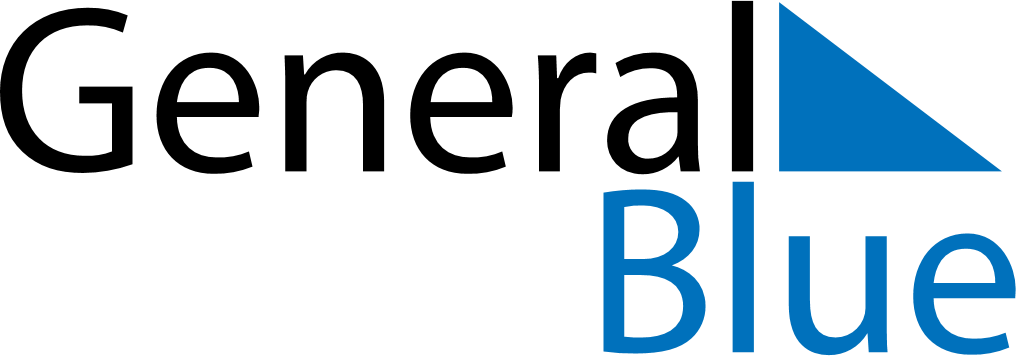 April 2020April 2020April 2020April 2020NicaraguaNicaraguaNicaraguaMondayTuesdayWednesdayThursdayFridaySaturdaySaturdaySunday123445678910111112Maundy ThursdayGood Friday1314151617181819202122232425252627282930